ACKNOWLEDGEMENTSFirst of all, the greatest gratitude to Allah SWT, the Almighty God for the blessing which has been given to the researcher so that the researcher finally completed this thesis in partial fulfillment of the requirements for the degree of master of education, the University of Muslim Nusantara Al Washliyah Medan. This thesis could not have been accomplished without the guidance, suggetions, and comments from several people so that in this opportunity the researcher would like to express her deep gratitude to the following people:Dr. KRT. Hardi Mulyono K. Surbakti., the rector of Muslim Nusantara University Al Washliyah.Sutikno, S.Pd., M.Pd., P.h.D, the directur of the postgraduate program of Muslim Nusantara University Al Washliyah Medan.Prof. Dr. Didik Santoso, the adviser who gave the command, critic and suggestion toward the researcher in finishing the proposal.Dr. H. Asnawi, M.Hum, the head of the English Education Department of postgraduate program of Muslim Nusantara University Al Washliyah Medan.All of the lectures of the postgraduate program of English Education Department of Muslim Nusantara University Al Washliyah Medan.All of the Academic Administration Staffs of postgraduate program of Muslim Nusantara University Al Washliyah Medan.Especially for my beloved family. My beloved husband, Ahmad Sukri, A.md and my beloved children, Mhd.Fatih Al Fata, Yama Mahira and Ammar Asy-syuja   who have inspired me and offered the prayer.  Finally, the researcher realized that this thesis was far from being perfect. Therefore, constructive suggestion was needed for the researcher to continue the research.					Medan,     Juli 2023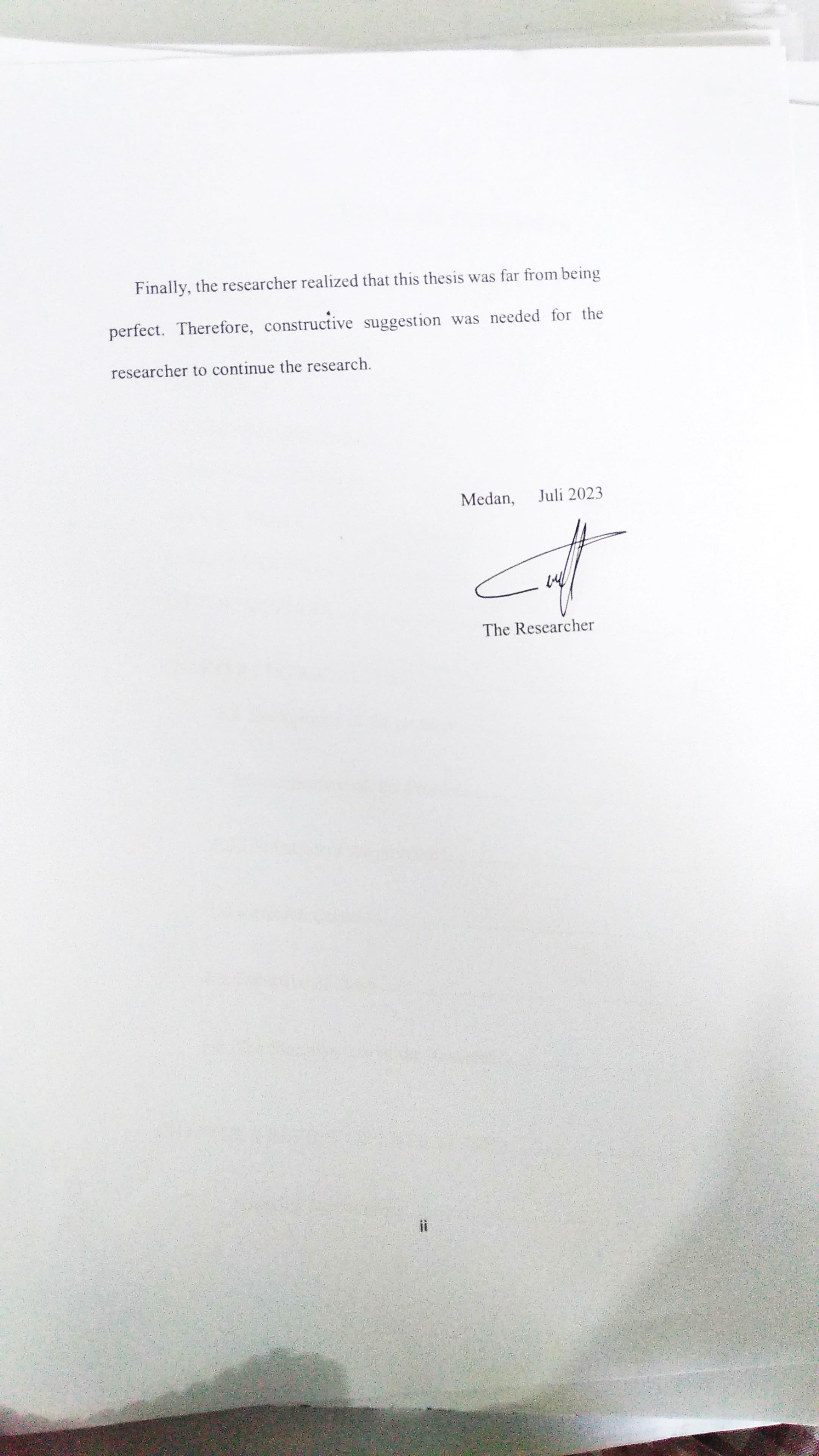 					   The Researcher		